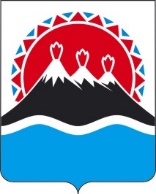 МИНИСТЕРСТВОСОЦИАЛЬНОГО БЛАГОПОЛУЧИЯ И СЕМЕЙНОЙ ПОЛИТИКИ КАМЧАТСКОГО КРАЯПРИКАЗ[Дата регистрации] № [Номер документа]г. Петропавловск-КамчатскийПРИКАЗЫВАЮ:1. Внести в приложение к приказу Министерства социального благополучия и семейной политики Камчатского края от 15.12.2022 № 998-п 
«Об утверждении Порядка предоставления дополнительных мер социальной поддержки отдельным категориям граждан, принимающим (принимавшим) участие в специальной военной операции, проводимой Вооруженными Силами Российской Федерации с 24 февраля 2022 года, и членам их семей» следующие изменения:1) в части 3:а) пункт 5 изложить в следующей редакции:«5) лицам, прибывшим в Камчатский край из других субъектов Российской Федерации, а также проживающим в Камчатском крае и отвечающим одному из следующих условий:а) заключившим контракт о прохождении военной службы на основании решения совместной аттестационной комиссии пункта отбора на военную службу по контракту (2 разряда) Восточного военного округа (г. Петропавловск-Камчатский) и военного комиссариата Камчатского края, после 31 марта 2023 года, – в виде единовременной выплаты в размере 200 000,0 (двести тысяч) рублей; б) заключившим контракт о прохождении военной службы в соответствии с приказом начальника пункта отбора на военную службу по контракту (2 разряда) Восточного военного округа (г. Петропавловск-Камчатский) или приказом военного комиссара Камчатского края, и прибывшим к месту прохождения военной службы, и зачисленным в списки личного состава воинской части на основании приказа командира воинской части после 30 апреля 2023 года, – в виде единовременной выплаты в размере 200 000 (двести тысяч) рублей; в) заключившим контракт о прохождении военной службы на основании решения совместной аттестационной комиссии пункта отбора на военную службу по контракту (2 разряда) Восточного военного округа 
(г. ПетропавловскКамчатский) и военного комиссариата Камчатского края и прибывшим в войсковую часть 11740 для прохождения военной службы после 31 марта 2023 года, – в виде единовременной выплаты в размере 300 000 (триста тысяч) рублей; г) заключившим контракт о прохождении военной службы в соответствии с приказом начальника пункта отбора на военную службу по контракту 
(2 разряда) Восточного военного округа (г. Петропавловск-Камчатский) или приказом военного комиссара Камчатского края и прибывшим в войсковую часть 11740 для прохождения военной службы после 30 апреля 2023 года, – в виде единовременной выплаты в размере 300 000 (триста тысяч) рублей;б) пунктом 5.1 изложить в следующей редакции:«5.1) лицам, прибывшим в Камчатский край из других субъектов Российской Федерации, а также проживающим в Камчатском крае и отвечающим одному из следующих условий: а) лицам, указанным в пункте 5 части 1 настоящего постановления, – в виде единовременной выплаты на погашение фактически сложившейся задолженности по оплате жилого помещения и коммунальных услуг, возникшей не позднее месяца, в котором заключен контракт о прохождении военной службы, но не более 100 000 (сто тысяч) рублей;б) лицам, прибывшим в Камчатский край из других субъектов Российской Федерации, а также проживающим в Камчатском крае и заключившим 4 краткосрочный контракт о прохождении военной службы в подразделениях войск национальной гвардии Российской Федерации по Камчатскому краю на основании заключения аттестационной комиссии Управления Федеральной службы войск национальной гвардии Российской Федерации по Камчатскому краю после 1 августа 2022 года, – в виде единовременной выплаты в размере 150 000 (сто пятьдесят тысяч) рублей; в) лицам, прибывшим в Камчатский край из других субъектов Российской Федерации или из труднодоступных и отдаленных местностей в Камчатском крае и соответствующим условиям, указанным в подпунктах «а»–«г» пункта 5 части 1 настоящего постановления, после 14 мая 2022 года, – в виде компенсации оплаты проезда и провоза багажа;»;2) часть 9 изложить в следующей редакции«9: Единовременная выплата предоставляется на основании заявления граждан, указанных в пункте 5 части 3 настоящего Порядка, поданного в 
КГКУ «Центр выплат» по форме 3 согласно приложению к настоящему Порядку, пунктом отбора на военную службу по контракту по Камчатскому краю.К заявлению прилагаются следующие документы:паспорт гражданина Российской Федерации;паспорт иностранного гражданина, документ подтверждающий законность нахождения на территории Российской Федерации (один из документов: миграционная карта, разрешение на временное проживание, вид на жительство, удостоверение беженца или свидетельство о предоставлении временного убежища на территории Российской Федерации) (для иностранных граждан);документ из кредитной организации, содержащий сведения о номере счета и реквизитах кредитной организации (в произвольной форме);для граждан, указанных в подпункте «а» пункта 5 части 1 настоящего Порядка – выписка из приказа Статс-секретаря – заместителя Министра обороны Российской Федерации (по личному составу) и выписка из приказа командира воинской части (по строевой части) или выписка из приказа Командующего Войсками Восточного военного округа (по личному составу) и командира воинской части (по строевой части), содержащие сведения о заключении контракта на основании решения (протокола заседания) совместной аттестационной комиссии пункта отбора на военную службу по контракту (2 разряда) Восточного военного округа (г. Петропавловск-Камчатский) и военного комиссариата Камчатского края, после 31 марта 2023 года; для граждан, указанных в подпункте «б» пункта 5 части 1 настоящего Порядка – выписка из приказа (по личному составу) начальника пункта отбора на военную службу по контракту (2 разряда) Восточного военного округа (г. Петропавловск-Камчатский) или приказа военного комиссара Камчатского края (по личному составу) и копия приказа (по строевой части) командира войсковой части о зачислении в списки личного состава, после 
30 апреля 2023 года;для граждан, указанных в подпункте «в» пункта 5 части 1 настоящего Порядка:а) выписка из приказа (по личному составу) Статс-секретаря – заместителя Министра обороны Российской Федерации, содержащая сведения о заключении контракта на основании решения (протокола заседания) совместной аттестационной комиссии пункта отбора на военную службу по контракту (2 разряда) Восточного военного округа (г. Петропавловск-Камчатский) и военного комиссариата Камчатского края, после 31 марта 2023 года;б) выписка из приказа командира войсковой части 11740 (по строевой части) о зачислении в списки личного состава и (или) справка-доклад начальника пункта отбора на военную службу по контракту (2 разряда) Восточного военного округа (г. Петропавловск-Камчатский) или военного комиссара Камчатского края, подтверждающая факт прибытия в войсковую часть 11740 для прохождения военной службы после 31 марта 2023 года;для граждан, указанных в подпункте «г» пункта 5 части 1 настоящего Порядка:а) выписка из приказа (по личному составу) начальника пункта отбора на военную службу по контракту (2 разряда) Восточного военного округа
(г. Петропавловск-Камчатский) или приказа военного комиссара Камчатского края (по личному составу), после 30 апреля 2023 года;б) выписка из приказа (по строевой части) начальника пункта отбора на военную службу по контракту (2 разряда) г. Петропавловск-Камчатский или приказа военного комиссара Камчатского края (по строевой части) и (или) справка-доклад начальника пункта отбора на военную службу по контракту (2 разряда) Восточного военного округа (г. Петропавловск-Камчатский) или военного комиссара Камчатского края, подтверждающая факт прибытия в войсковую часть 11740 для прохождения военной службы после 30 апреля 2023 года.»;4) дополнить частью 9.1 следующего содержания:«9.1. Единовременная выплата предоставляется на основании заявления граждан, указанных в пункте 5.1 части 3 настоящего Порядка, поданного в 
КГКУ «Центр выплат» по форме 3 согласно приложению к настоящему Порядку, пунктом отбора на военную службу по контракту по Камчатскому краю.К заявлению дополнительно к документам, указанным в части 9 прилагаются следующие документы: 1) справки о наличии задолженности за жилищно-коммунальные услуги, в том числе электроснабжение, по уплате взноса на капитальный ремонт общего имущества многоквартирного дома, на дату обращения и периоде её образования;2) документ из кредитной организации, содержащий сведения о номере счета и реквизитах кредитной организации (в произвольной форме).»;5) в пункте 3 части 21 слова «ранения (контузии, увечья)» заменить словами «ранения (контузии, травмы, увечья)»;6) в приложении форму 3 изложить в редакции согласно приложению.2. Настоящий приказ вступает в силу после дня его официального опубликования и распространяется на правоотношения, возникшие с после 
31 марта 2023 года. [горизонтальный штамп подписи 1]Приложение к приказуМинистерства социального благополучия и семейной политики Камчатского краяот [Дата регистрации] № [Номер документа]«Форма 3Руководителю КГКУ «Камчатский центр по выплате государственных и социальных пособий» от ______________________________________________________________________________(фамилия, имя, отчество (при наличии)проживающего (ей) по месту жительства (пребывания) по адресу:________________________________________________________________________________фактически проживающего (ей) по адресу:________________________________________СНИЛС _________________________________Телефон: ________________________________ЗаявлениеПрощу предоставить единовременную выплату, предусмотренную постановлением Правительства Камчатского края от 18.11.2022 № 596-П «О предоставлении дополнительных мер социальной поддержки отдельным категориям граждан, принимающим (принимавшим) участие в специальной военной операции, проводимой Вооруженными Силами Российской Федерации с 24 февраля 2022 года, и членам их семей», являюсь  (нужное отметить):1. гражданином, заключившим контракт о прохождении военной службы на основании решения совместной аттестационной комиссии пункта отбора на военную службу по контракту (2 разряда) Восточного военного округа 
(г. Петропавловск-Камчатский) и военного комиссариата Камчатского края, после 31 марта 2023 года; 2. гражданином, заключившим контракт о прохождении военной службы в соответствии с приказом начальника пункта отбора на военную службу по контракту (2 разряда) Восточного военного округа (г. Петропавловск-Камчатский) или приказом военного комиссара Камчатского края, и прибывшим к месту прохождения военной службы, и зачисленным в списки личного состава воинской части на основании приказа командира воинской части после 30 апреля 2023 года; 3. гражданином, заключившим контракт о прохождении военной службы на основании решения совместной аттестационной комиссии пункта отбора на военную службу по контракту (2 разряда) Восточного военного округа 
(г. ПетропавловскКамчатский) и военного комиссариата Камчатского края и прибывшим в войсковую часть 11740 для прохождения военной службы после 31 марта 2023 года; 4. гражданином, заключившим контракт о прохождении военной службы в соответствии с приказом начальника пункта отбора на военную службу по контракту (2 разряда) Восточного военного округа (г. Петропавловск-Камчатский) или приказом военного комиссара Камчатского края и прибывшим в войсковую часть 11740 для прохождения военной службы после 30 апреля 2023 года.Прошу компенсировать оплату проезда и провоз багажа, являюсь: гражданином, прибывшим в Камчатский край из других субъектов Российской Федерации, а также проживающим в труднодоступных и отдаленных местностях в Камчатском крае и заключившим контракт о прохождении военной службы после 31 марта 2023 года.Прошу предоставить единовременную выплату на погашение фактически сложившейся задолженности по оплате жилого помещения и коммунальных услуг, возникшей не позднее месяца заключения контракта о прохождении военной службы включительно, являюсь: гражданином, прибывшим в Камчатский край из других субъектов Российской Федерации, а также проживающим в Камчатском крае и заключившим контракт о прохождении военной службы после 31 марта 2023 года. Единовременную выплату прошу выплатить мне через кредитную организацию: _________________________________________________;на счет № _________________________________________.Согласен на обработку своих персональных данных в порядке, установленным федеральным законодательством.Прилагаю: копию паспорта гражданина Российской Федерации, на _____л.;копию паспорта паспорт иностранного гражданина, документ подтверждающий законность нахождения на территории Российской Федерации (один из документов: миграционная карта, разрешение на временное проживание, вид на жительство, удостоверение беженца или свидетельство о предоставлении временного убежища на территории Российской Федерации) (для иностранных граждан), _____л.;3) для граждан, указанных в пункте 1 заявления – выписку из приказа Статс-секретаря – заместителя Министра обороны Российской Федерации (по личному составу) и выписку из приказа командира воинской части (по строевой части) или выписка из приказа Командующего Войсками Восточного военного округа (по личному составу) и командира воинской части (по строевой части), содержащие сведения о заключении контракта на основании решения (протокола заседания) совместной аттестационной комиссии пункта отбора на военную службу по контракту (2 разряда) Восточного военного округа (г. Петропавловск-Камчатский) и военного комиссариата Камчатского края, после 31 марта 2023 года; для граждан, указанных в пункте 2 заявления – выписку из приказа (по личному составу) начальника пункта отбора на военную службу по контракту (2 разряда) Восточного военного округа (г. Петропавловск-Камчатский) или приказа военного комиссара Камчатского края (по личному составу) и копию приказа (по строевой части) командира войсковой части о зачислении в списки личного состава, после 30 апреля 2023 года;для граждан, указанных в пункте 3 заявления:а) выписку из приказа (по личному составу) Статс-секретаря – заместителя Министра обороны Российской Федерации, содержащая сведения о заключении контракта на основании решения (протокола заседания) совместной аттестационной комиссии пункта отбора на военную службу по контракту (2 разряда) Восточного военного округа (г. Петропавловск-Камчатский) и военного комиссариата Камчатского края, после 31 марта 2023 года;б) выписку из приказа командира войсковой части 11740 (по строевой части) о зачислении в списки личного состава и (или) справку-доклад начальника пункта отбора на военную службу по контракту (2 разряда) Восточного военного округа (г. Петропавловск-Камчатский) или военного комиссара Камчатского края, подтверждающая факт прибытия в войсковую часть 11740 для прохождения военной службы после 31 марта 2023 года;для граждан, указанных в пункте 4 заявления:а) выписку из приказа (по личному составу) начальника пункта отбора на военную службу по контракту (2 разряда) Восточного военного округа
(г. Петропавловск-Камчатский) или приказа военного комиссара Камчатского края (по личному составу), после 30 апреля 2023 года;б) выписку приказа (по строевой части) начальника пункта отбора на военную службу по контракту (2 разряда) г. Петропавловск-Камчатский или приказа военного комиссара Камчатского края (по строевой части) и (или) справку-доклад начальника пункта отбора на военную службу по контракту (2 разряда) Восточного военного округа (г. Петропавловск-Камчатский) или военного комиссара Камчатского края, подтверждающая факт прибытия в войсковую часть 11740 для прохождения военной службы после 30 апреля 2023 года6) документы, подтверждающие фактические расходы, связанные                           с проездом в пределах территории Российской Федерации, на _____л;7) справку о наличии задолженности за жилищно-коммунальные услуги, в том числе электроснабжение, по уплате взноса на капитальный ремонт общего имущества многоквартирного дома;8) документ из кредитной организации, содержащий сведения о номере счета получателя единовременной выплаты и реквизитах кредитной организации (в произвольной форме), на _____л.«____»____________20__г.                                             Подпись: _______________                                                                                                                                      .»О внесении изменений в приложение к приказу Министерства социального благополучия и семейной политики Камчатского края
 от 15.12.2022 № 998-п «Об утверждении Порядка предоставления дополнительных мер социальной поддержки отдельным категориям граждан, принимающим (принимавшим) участие в специальной военной операции, проводимой Вооруженными Силами Российской Федерации с 24 февраля 2022 года, и членам их семей»И.о. Министра социального благополучия и семейной политики Камчатского краяЮ.О. Горелова